Réunion du 22 Février 2021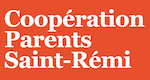 École Saint-RémiProcès Verbal
Mots de bienvenue - Valérie Chouinard et Hélène FilionPrésent(e)s : Valérie Chouinard, Hélène Filion, Anne-Marie Bismuth, Johanne Godin, Christelle Jacquet, Karine Tremblay, Sonia St-Denis, Vanessa Dacosta, Karine Cidral, Marie-Élaine Durenceau, Victoria BrinzaGardien(ne) du temps : Karine TremblayTour des équipes :Événements/DécorationsSuivi sur les accomplissementsDécorations de la Saint-ValentinActivités à venir à court termeDécoration Saint-Patrick/Pâques Est-ce qu’on fait la Saint-Patrick et après Pâques ou est-ce qu’on « skip » la Saint-PatrickChristelle propose un thème de printemps et peut-être une intégration de plusieurs thèmes à l’intérieur du thème de printemps.Marie-Élaine propose une sorte de chasse aux cocos dans l’entrée Sonia et Karine T se portent volontaires pour aider avec les décorations Anne-Marie propose un quiz de la Sant-Patrick et peut-être de la danse IrlandaiseConcours de bonhomme de neige en cours!Prix : idées et budgetCartes-cadeaux Babar et Wild Willy’s, budget: $200Annoncer les cadeaux et les catégories à l’avanceJohanne remettra un rappel aux parents à Mme Milena pour circuler en courrielProlongation du concours jusqu’à fin de marsJohanne fera les démarches pour Babar et Helene fera les démarches pour Wild Willy’sReconnaissanceSuivi sur les accomplissementsActivité de reconnaissance pour la Saint-Valentin – bijoux de Mme Marchand Très bon résultat. Restrictions covid en vigueur.Personnel a vraiment apprécié le « marche éphémère » avec les bijoux et produits de cuisineTout les membres du personnel ont profitéBelle expérience de voir le personnel s’amuser entre ellesActivités à venir à court termeProchaine activitéPetit pot avec message peinturé – artisane localeCampagnes de financementActivités à venir à court terme2ieme vente de masques éclair au mois de mars après la relâche – Johanne et Valérie (29 masques à vendre)Finissants Résumé des activités proposéesSoirée des finissants : 21 juin 2021Trois chapiteaux dehors avec tables et chaises – chaque classe restera dans leurs classes-bulles. Peut-être aussi une tente de DJ.Mme Cool insiste que tous les restrictions covid soient respecterCampagne de financement Campagne avec compagnie « Perfection » – magasinage en ligneLe comité des finissants parlent de demander $50 de chaque famille pour financer la soirée (beaucoup moins d’habitude avec toutes les annulations du au covid).Anne-Marie propose une collecte de cannettes comme collecte de fonds pour les Finissants.DébarcadèreUpdateLes choses s’améliorent beaucoup au niveau des retardatairesIl y avait un manque de bénévoles les jeudi et vendredi mais maintenant c’est mieuxSonia se porte volontaire pour faire le débarcadère les jeudisReconnaissance des bénévoles (Karin Cidral)Café pour les bénévoles au débarcadère la dernière semaine de l’école. Karine Cidral pourrait y être sur place pour servir le café chacune des cinq jours si quelques bénévoles pouvaient aider avec la cueillette des cafés.Conférence pour parents – retour sur la conférence de Corrine PencetPDF de la présentation est disponible à tous sur le site web et la page FBIdées pour futures conférencesSuggestion d’Anne-Marie : Motivation aux sports dans le temps de covidSuggestion de Valérie : Sécurité sur internet et comment en parler aux enfantsSuivi du Conseil d’Établissement Agrandissement de l’école – travaux repoussés au mois de juin ou plus tardLe contracteur a soulevé des contre-argumentsLe contracteur revient au CE du 26 Avril 2021 a 18 :30 pour présenter les plans. Les parents sont encouragés de se présentés pour assister à la présentation et poser des questions.Déjeuner en classes 26 févrierVaria  Christelle propose faire une autre activité communautaire au support des gens à faible revenu. A revoir!Tour de table pour confirmer les chefs d’équipe pour l’année prochaine :Décoration : Marie-Élaine DurenceauDébarcadère : Karine CiralVêtements : Vanessa DaCostaCampagne de financement : Johanne Godin avec une équipe de deux ou troisReconnaissance : Anne-Marie Bismuth voudrait céder sa place l’année prochaine. Elle demandera parmi son équipe s’il y a une ou des personnes qui veulent prendre la relève. Vie Communautaire : Christelle JacquetStatut des activités spéciaux (covid) :Statut quo (covid) :Journée d’accueil à la maternelle Expo-Travaux Rémiades Fermeture de la réunionNB - Dates des prochaines réunions du CPSR :29 mars 26 avril 31 mai